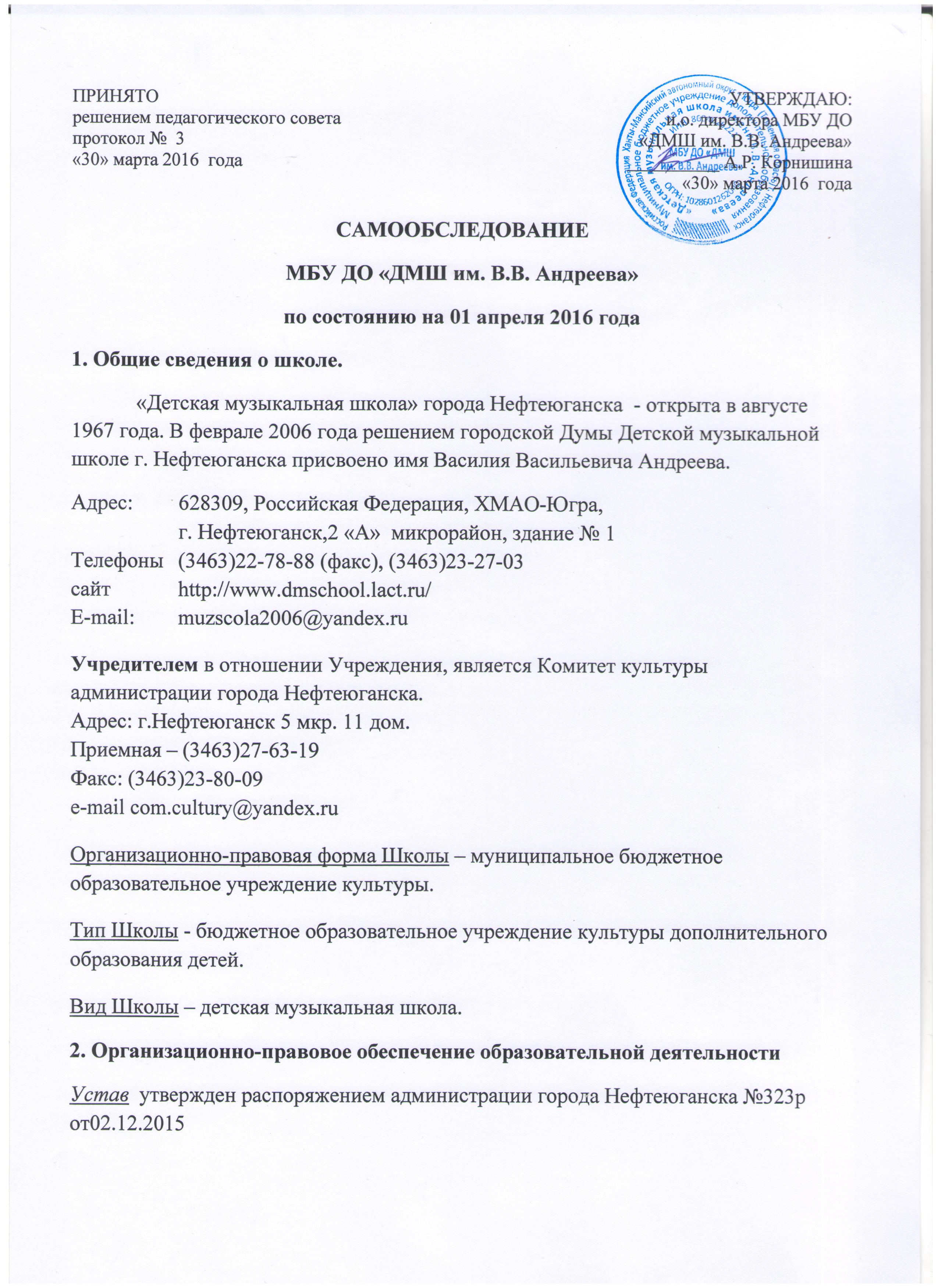 Свидетельство о внесении записи в Единый государственный реестр юридических лиц серия 86 №000646693,  дата внесения записи 15 ноября 2002 года.Лицензия на право ведения образовательной деятельности   от "26» ноября 2012г.,  №1046, серия 86Л01, выданную Службой по контролю и надзору в сфере образования Ханты-Мансийского автономного округа – ЮгрыДокументы на имуществоРаспоряжение Департамента муниципальной собственности города Нефтеюганска от 30.06.2004 №556Акт приема-передачи к договору на право оперативного управления от 01.07.2004 №0211 от01.07.2004Свидетельство о государственной регистрации права 72НЛ142781 бессрочноЗаключения органов о соответствии зданий, строений, сооружений и помещений для ведения образовательной деятельности:Санитарно-эпидемиологический надзор, заключение №86.НП.01.000.М.000161.08.09 от 07.08.2009г. Государственный пожарный надзор, заключение №66/091 от 29 октября 2012г.Локальные нормативные акты, регламентирующие правила приема обучающихся, режим занятий обучающихся, формы, периодичность и порядок текущего контроля успеваемости и промежуточной аттестации обучающихся, порядок и основания перевода, отчисления и восстановления обучающихся, порядок оформления возникновения, приостановления и прекращения отношений между образовательной организацией и обучающимися и (или) родителями (законными представителями) несовершеннолетних обучающихся.3. Структура и система управления.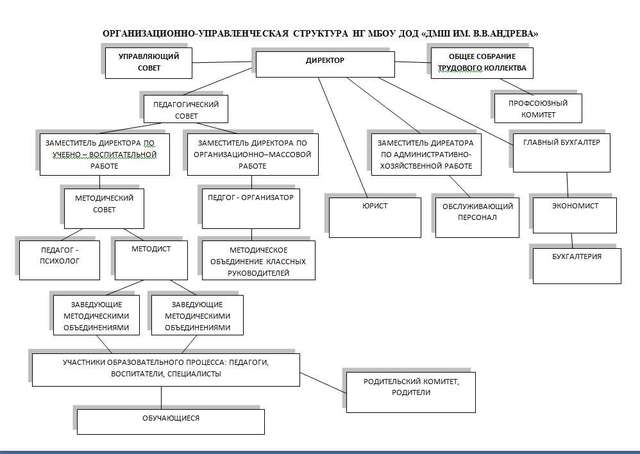 И.о. директора 	Сафронова Лариса ВалентиновнаЗаместитель директора по учебно-воспитательной работе	Морозова Наталия АлександровнаЗаместитель директора по организационно-массовой работеКорнишина Айше РустемовнаЗаместитель директора по административно-хозяйственной работеСафронова Лариса Валентиновна4. Организация учебного процесса.Организация образовательного процесса в школе регламентируется учебным планом, годовым календарным учебным графиком и расписанием занятий. Годовые календарные учебные графики разрабатываются и утверждаются школой самостоятельно в соответствии со ст.28, ст.74 п.4 ФЗ от 29.12.2012 N 273-ФЗ (ред. от 07.05.2013 с изменениями, вступившими в силу с 19.05.2013) "Об образовании в Российской Федерации". При составлении учебных планов учитывалось сохранение соответствия учебного плана основным целям деятельности учреждения, отражение его специфики. Содержание учебных планов ориентировано на развитие целостного мировоззрения и подготовку детей и подростков к возможности использования полученных знаний и исполнительских навыков в различных видах творческой деятельности  после окончания школы.Учебные планы Школы разработаны с учетом особенностей школы и контингента,  в соответствии с методическими рекомендациями по реализации дополнительных предпрофессиональных общеобразовательных программ, утверждённых приказами Министерства Культуры РФ №№ 161-165 от 12.03.2012 года. Учебные планы согласованы на педагогическом совете школы, утверждены  директором школы.Расписание учебных занятий составлено в соответствии с режимом работы Учреждения, с Уставом школы (шестидневная учебная неделя), с требованиями СанПиН, с учётом пожеланий родителей (законных представителей) обучающихся. С 01 апреля 2015 года по 31 марта 2016 года учебный процесс осуществлялся по двум направлениям:-   реализация дополнительных общеразвивающих  программ;- реализация дополнительных предпрофессиональных программ в области музыкального искусства.Сведения по количеству обучающихся:Основной целью (долгосрочной) учебной работы является внедрение новых Федеральных государственных  требований к дополнительным предпрофессиональным образовательным программам в области музыкального искусства. Задачи, поставленные в текущем году в учебной работе: обеспечить повышение качества обученности учащихся, создать условия для самореализации учащихся в учебно-воспитательном процессе, развить познавательные способности, интеллектуальные умения, творческую активность обучающихся.Качество подготовки обучающихся:5. Качество подготовки выпускниковВ соответствии с Примерными требованиями к содержанию образования и уровню подготовки выпускника детской музыкальной школы в ДМШ им. В.В. Андреева разработана модель выпускника. В ходе мониторинга был проведён анализ соответствия уровня подготовки учащихся выпускного класса модели выпускника:Освоение образовательной программы  завершается итоговой аттестацией, формы и порядок проведения которой устанавливаются Положением о порядке и формах проведения итоговой аттестации обучающихся.Итоговая аттестация проводится в форме выпускных экзаменов:специальность сольфеджиоПо итогам выпускного экзамена выставляется оценка «отлично», «хорошо», «удовлетворительно», «неудовлетворительно».Результаты итоговой аттестации выпускников:Учащиеся, поступившие в профессиональные учебные заведенияШирманов Владислав (преп. Н.А. Морозова) поступил в ГБОУ СПО КК "Краснодарский музыкальный колледж  им. Н.А. Римского-Корсакова"Ракова Ольга (преп. В.Г. Карпушкина) поступила в музыкальный колледж МГИМ им. А.Г. Шнитке Волокитин Владимир (преп. Д.В. Теньковских) поступил в  БУ «Колледж-интернат Центр искусств для одаренных детей Севера»Воробьева Дарья (преп. И.А. Андрианова) поступила в БУ «Сургутский музыкальный колледж»Герус Дарья  (пре. И.А. Андрианова) поступила в БУ «Сургутский музыкальный колледж»Чистякова Анастасия (преп. И.А. Андрианова) поступила в БУ «Сургутский музыкальный колледж»Осинцева Валерия (преп. Л.П. Кузьмина) поступила в БУ «Сургутский музыкальный колледж»Смирнова Анастасия (преп. Л.П. Кузьмина) поступила  ГАОУ СПО РТ «Альметьевский музыкальный колледж им. Ф.З. Яруллина»Вощан Светлана (преп. Л.П. Кузьмина) поступила в ГОУ «Ханты-Мансийский педагогический колледж»Галиева Нелли (преп. Е.В. Тимофеева) поступила в БУ «Сургутский музыкальный колледж»Мищенко Анастасия (преп. Т.В. Точилова) поступила в БУ «Сургутский музыкальный колледж»Хорькова Анастасия (преп. Р.Н. Федотова) поступила в БУ «Колледж-интернат Центр искусств для одаренных детей Севера»Концертная деятельность выпускников.Из 78 учащихся, получивших свидетельство об окончании ДМШ по состоянию на 01 апреля 2016 года, 67 человек отмечены грамотами за активную концертную деятельность, что составляет 86% от общего количества выпускников.Конкурсная деятельность выпускников.Из 78 учащихся, получивших свидетельство об окончании ДМШ по состоянию на 01 апреля 2015 года, 30 человек отмечены грамотами за конкурсную деятельность, что составляет 38,5% от общего количества выпускников.Наиболее значимые победы выпускников в конкурсах:Ильин Павел (преп. Денисов М.Н.) - Дипломант в I  окружном конкурсе оркестров и ансамблей народных инструментов «Содружество Югры» в составе ансамбля;Ювженко Сергей (преп. Денисов М.Н.) - Дипломант в I  окружном конкурсе оркестров и ансамблей народных инструментов «Содружество Югры» в составе ансамбля;Кудряшов Иван  (преп. Волошина С.Л.) Дипломант в I  окружном конкурсе оркестров и ансамблей народных инструментов «Содружество Югры» в составе ансамбля;Левашов Иван(преп. Волошина С.Л.) Дипломант в I  окружном конкурсе оркестров и ансамблей народных инструментов «Содружество Югры» в составе ансамбля;Зорина Ася (преп. Невьянцев А.Я.) Дипломант в I  окружном конкурсе оркестров и ансамблей народных инструментов «Содружество Югры» в составе ансамбля;Гайдаев Омар (преп. Невьянцев А.Я.)  Лауреат II степени в I  окружном конкурсе оркестров и ансамблей народных инструментов «Содружество Югры» в составе ансамбля; Дипломант II Открытого городского конкурса юных исполнителей на классической гитаре "Поющие струны";Ильин Даниил (преп. Невьянцев А.Я.)  Лауреат II степени II Открытого городского конкурса юных исполнителей на классической гитаре "Поющие струны";Проданик Анастасия (преп. Невьянцев А.Я.)  Лауреат II степени II Открытого городского конкурса юных исполнителей на классической гитаре "Поющие струны";Шатов Никита (преп. Рубашенко А.И.) Дипломант II Открытого городского конкурса юных исполнителей на классической гитаре "Поющие струны";Волокитин Владимир  (преп. Теньковских Д.В.) Лауреат II степени VI Городского открытого конкурса юных исполнителей на духовых и ударных инструментах "Золотая фанфара" в составе дуэта;Зарипов Руслан (преп. Теньковских Д.В.) Лауреат II степени VI Городского открытого конкурса юных исполнителей на духовых и ударных инструментах "Золотая фанфара", Гран-При I Международного открытого конкурса искусств и исполнительского мастерства «Виват, Петербург» ;Хисматуллина Миляуша (преп. Тихонова О.В.) Лауреат II степени Международный конкурс – фестиваль «Когда мы вместе», Лауреат I в составе вокального ансамбля;Брызгалов Антон (преп. Тихонова О.В.) Лауреат III степени Международный конкурс – фестиваль «Когда мы вместе», Лауреат I в составе вокального ансамбля;Ахметова Эмилия, Гурчева Юлия, Романец Владислав, Буянов Никита, Захаров Егор, Кудряшов Иван, Левашов Иван, Минибаев Михаил, Муратова Регина, Норкин Денис, Веракса Анастасия, Гончаров Иван, Лукин Артем, Шабаев Никита, Ильин Павел, Ювженко Сергей, Мищенко Анастасия, Павлова Нина, Шелестов Алексей, Савастьянова Дарья, Тюстин Павел, Четверков Григорий  Дипломант  в I  окружном конкурсе оркестров и ансамблей народных инструментов «Содружество Югры» в составе оркестра;Бобкова Алиса, Брызгалов Антон, Ермакова Мария, Максименко Мария, Осташ Анна, Отсровский Петр, Посох Юлия, Хисматуллина Миляуша  Лауреат II в Международных Пасхальных  хоровых  ассамблеях в составе хора «Радость».6. Результаты реализации программы внеурочной деятельности школы.Музыкальное развитие ребёнка в Школе осуществляется не только в процессе учебной деятельности, но и во внеурочной деятельности. Специфика музыкальной школы способствует созданию целостной культурной среды, взаимосвязанной с учебным процессом. Искусство становится средой для проведения воспитательной и учебной работы. В отличие от задач учебного процесса внеурочная деятельность строится на включении ребёнка в окружающую его жизнь, на развитие его творческого потенциала. В этом году внеурочная деятельность проводилась в соответствии с программой по направлениям:концертная деятельность,конкурсная деятельность,профилактики правонарушений несовершеннолетних, формирование их законопослушного поведения, профилактики жестокого обращения с детьми,патриотическое воспитание,профилактика экстремизма, терроризма,профилактика табачной, алкогольной и наркотической зависимости, формирование здорового образа жизни.Концертная деятельностьС 1 апреля 2015 года по 31 марта 2016 года более 650 учащихся школы принимали участие в различные концертах, что составляет 95% от общего числа учащихся.Школой были организованы и проведены:мероприятия городского значения:7 общегородских музыкальных занятий для учащихся младших классов Детская филармония «Твой друг музыка», где охвачено 270 детей города;осуществлен совместный проект Департамента Образования и ДМШ им. В.В. Андреева» «Диалоги о культуре», для учащихся старших классов школ города, охвачено 250 человек; концерт к Международному Дню музыки, охвачено 250 человек;концерт к 25 летию педагогической деятельности С.Л. Волошинойконцерт к 30 летию создания оркестра РНИ «Сказ», руководитель Салихова О.Г.;концерты для детей города во время осенних и весенних каникул;концерт, посвященный году детства в ХМАО-Югре.мероприятия школьного значения:концерты для детей   -  Коррекционной школы 7 вида, МБОУ СОШ№2,  МБОУ СОШ№5, ЦДО «Поиск»  во время весенних, осенних каникул, охвачено более 500 человек;концерты классов  А.Я. Невьянцева «Гитара», » С. Л. Волошина к 25 – летию педагогической деятельности  «», О.Г. Салихова «Я люблю свой оркестр» к 30 летию создания образцового ОРНИ «Сказ», С.Т. Бондаренко, Т.В. Точилова «Волшебное озеро», Н.А. Сасько, Е.П. Данилова, И.А. Зимина детская сказка «Кот в сапогах», О.В. Тихонова «Рождественская метель», Л.П. Кузьмина «Маму поздравляем», ;концерты отделений: струнных инструментов   «Вперегонки», фортепиано «Любимые мелодии», «Легко и быстро», « Декабрьская метель», «Музыкальные встречи», «Самая, самая», «Семь нот семьЯ»,  духовые инструменты к 70-летию Победы в ВОВ, сольное пение «Я помню, я горжусь»концерты для ветеранов  округа в профилактории «Юган»;концерты для детей инвалидов – ко Дню защиты детей в РЦ «Детство», «Музыкальная радуга» ко Дню инвалида»; концерты к праздничным датам – «Праздник скрипичного ключа», к Международному дню мира, ко Дню Учителя, «Наш нефтяной край» ко дню города, ко дню народного единства, ко Дню матери, к 8 марта;концерт лауреатов школы «Пусть зажигаются звезды» - отчетный концерт школы.Учащиеся школы принимали участие в городских концертах и мероприятиях: ко Дню Победы в ВОВ, ко Дню Нефтяника, ко Дню народного единства, «Связь времен», ко Дню защитника Отечества, Открытие театра г. Нижневартовска, акция «Ночь в музее», Доска Почета «Молодёжь-гордость Нефтеюганска», к встрече греческой делегации, ко Дню пожилого человека, форум борьбы с сахарным диабетом, Конкурсная деятельностьНа базе Школы были проведены следующие конкурсы:III открытый городской конкурс фортепианных и камерных ансамблей  «Камерата»;II открытый городской конкурс юных гитаристов «Поющая струна»;I открытый окружной  конкурс оркестров и ансамблей «Содружество Югры;V открытый городской конкурс юных вокалистов «Весенние голоса».Победы  в городских, окружных, региональных, областных, всероссийских, международных конкурсах и  фестивалях творческих коллективов.В рамках профилактики правонарушений несовершеннолетних, формирование их законопослушного поведения, профилактики жестокого обращения с детьмиБыли организованы и проведены следующие мероприятия:лекция сотрудника МВД «Дети и закон» . Охвачено 50 человек.лекция сотрудника МВД  в рамках профилактики терроризма. «Экстремизм в нашем мире». лекция «Что такое экстремизм», для осознания, выявления признаков террористических взглядов у подростков. лекция сотрудника МВД  «Знаем ли мы закон?» лекция сотрудника МВД «Правонарушения среди несовершеннолетних». лекция сотрудника МВД по работе с несовершеннолетними «Мир для детей». конкурс рисунков «Мы против террора».выставка посвященная  Дню солидарности борьбы с терроризмом «Молодежь против терроризма».видеопоказ ко  Дню солидарности борьбы с терроризмом. концерт  «Международный день мира».лекция сотрудника МВД «Правонарушения среди несовершеннолетних».  «Действия во время террористических актах». памятка «Профилактика экстремизма в молодежной среде – каждодневное внимание». ролик «Антитерроризм». Охвачено 100 человек.семинар для преподавателей на тему: «Оказание помощи детям и семьям в трудной жизненной ситуации».  проведен педагогический совет на тему: «Дети в мире взрослых» ;  классные часы на тему «Умей себя защищать», «Моя  жизнь, мои права», «Я – ребенок, я – человек» и т.дВ рамках профилактики табачной, алкогольной и наркотической зависимости, формирования здорового образа жизни в школе проводились следующие мероприятия:лекция  психолога Центра социальной помощи семьям и детям «Веста» «Как появляется зависимость и чем она опасна», в рамках профилактики табакокурения и алкоголизма.;лекция-видеопоказ "Мы за здоровый образ жизни";конкурс поделок "Цветы жизни", направленный на профилактику употребления запрещенных веществ;проведена Неделя здоровья;распространение среди учащихся буклета "Здоровый образ жизни" и памятки для родителей "Формирование установок на здоровый образ жизни у детей"; беседы «Наша жизнь в наших руках» с учащимися школы. Проведено 7 бесед;конкурс фотографий «Я веду здоровый образ жизни»; проведены классные часы  на темы:  «Мы за здоровый образ жизни», «Береги здоровье смолоду», «Скажи нет наркотикам» и др.;лекция инспектора ОМВД о правонарушениях и профилактики употребления запрещенных веществ; лекция психолога Центра социальной помощи семьям и детям  «Веста» «Вредные привычки в 21 веке» в рамках  профилактики табакокурения и алкоголизма;классные часы:«Курительные смеси – что это»;«Курительные смеси – это смертельная опасность». акция «Мир без наркотиков» ;конкурс поделок "Как прекрасна жизнь без зависимостей". видеопоказ "Вредные привычки";выставка "Здоровый человек - успешный человек".В рамках работы по развитию чувства патриотизма в школе проводились следующие мероприятия:выставка, посвященная памяти о россиянах, исполнявших служебный долг за пределами Отечества;конкурс творческих работ на патриотическую тему «Наши защитники Отечества»;концерт посвященный «Дню защитника Отечества»;концерт для ветеранов округа;концерт ко Дню Победы для учащихся МБОУ СОШ№5;юношеская филармония в рамках проекта «Диалоги о культуре к 70 летию Победы в ВОВ. «Мелодии войны, мелодии Победы»;концерт  «Мы этой памяти верны» для жителей города;концерт к 70-летию Победы в ВОВ «Я помню, я горжусь» для жителей города;выставка, посвященная  Дню солидарности борьбы с терроризмом;концерт ко Дню народного единства;концерт для детей города в рамках городского форума «Югра молодая экономическая»;выставка «Мой край Югорский»;юношеская филармония в рамках проекта «Диалоги о культуре посвященная 85-летию со дня образования ХМАО-Югры». 7. Результаты методической работы.Методическая тема школы на 2015-2016 год «Сотрудничество школы и семьи в повышении качества образованности и воспитанности учащихся».В этом году преподаватели школы  участвовали в научно – практической деятельности:Cырчина Т.В. участник III Всероссийской научно-практической конференции «Теоретические и практические аспекты образования в сфере культуры и искусства»;Волошина С.Л. участник Всероссийской дистанционной педагогической конференции «Педагогическая инициатива»;Севостьянова Ю.В. участник III Всероссийской научно-методической конференции «Педагогическая технология и мастерство учителя» в электронном периодическом издании «Наукоград»;Андрианова И.А. участник  Межрегиональной научно-практической конференции «Инновационные технологии в музыкальном образовании» для преподавателей сольного пения с докладом «Об инновационном характере функций педагога по вокалу в дополнительном образовании».Публикации:Cырчина Т.В. «К вопросу формирования чистой интонации в классе сольфеджио» в сборнике «Теоретические и практические аспекты образования в сфере культуры и искусства»;Сырчина Т.В. «Применение заданий в тестовой форме для слухового анализа в младших классах ДМШ» в сборнике «Теоретические и практические аспекты образования в сфере культуры и искусства»;Волошина С.Л. «Влияние педагогических технологий на результативность учебного процесса» сборник материалов Всероссийской дистанционной педагогической конференции «Педагогическая инициатива»;Севостьянова Ю. В. «Методы и приемы развития вокально-певческих навыков на уроке сольфеджио в младших классах» электронное периодическое издание «Наукоград».Конкурсы  методических работ:Сотник О.В. Международный творческий фестиваль «Наши таланты», номинация «Творческие работы и методические разработки», лауреат.Сотник О.В. Всероссийский конкурс «Педагогический успех» в номинации Учебный кабинет секции Дополнительное образование,  «Особенности восприятия музыки детьми», диплом победителя 2 степени.Денисова Е.А. «Конкурс технического мастерства «Музыкальный вернисаж» 1 место в конкурсе «Творческий педагог – творческие дети!»;Сотник О.В. «Прикосновение к музыке» победитель 1 степени Всероссийского конкурса «Педагогический успех» в номинации Педагогические инновации секции Дополнительное образование;Севостьянова Ю.В. «Имя моего ангела» Диплом 1 степени Общероссийского конкурса «Мама рядышком всегда» в информационно методическом центре «Парнас».Принимали участие в мастер классах:XXII Международная Летняя творческая школа «Новые имена» Андрианова И.А., Корнишин И.В.Динамика аттестации педагогических кадров.Пошли аттестацию с повышением   квалификационной категорииБогданова А.Н. с первой на высшуюДенисова Е.А. с первой на высшуюСотник О.В. с первой на высшуюФедотова Р.Н. с первой на высшуюКоролькова М.А. с первой на высшуюШадрина А.М. с первой на высшуюЯниогло Н.Ю.со второй на первуюТимофеева Е.В. с первой на высшую.Подтвердили квалификационную категорию:Денисов М.Н.Невьянцева Е.Ю.Невьянцев А.Я.Рыжикова Е.В.Корнишин И.В.8. Анализ кадрового обеспечения образовательного процесса по заявленным образовательным программам.В школе работают 49 преподавателей. Из них имеют: Из них имеют высшее образование - 37 человек (75.5% было 71.1%),средне специальное - 12 человек (24.4% было 28.9%). Квалификационный уровень преподавателей:Имеют высшую квалификационную категорию - 26 человек (53% было 36.5%), 1 квалификационную категорию - 15 человек (30.6% было 36.5%), не имеют квалификационной категории - 8 человек (16.3% было 15.5%).Стаж работы: до 5 лет -  имеет 3 человека (6.1% было 4%), стаж до 10 лет - имеют 6 человек (12.2% было 6%), стаж работы до 20 лет - имеют 15 человек (30.6% было 31%), стаж работы более 20 лет - имеют 25 человек (51% было 47%).9. Условия осуществления образовательного процесса.Материально-техническое обеспечение школы отвечает требованиям к учебно-воспитательному процессу и условиям реализации образовательных программ.Общая площадь здания 1120 кв.м., из них площадь учебных кабинетов составляет 663 кв.м.Занятия на всех отделениях проводятся в оснащенных и специально оборудованных классах: индивидуальные —  в 21 классе, групповые  — в 5 классах. В школе есть концертный зал на 50 мест.    Фонд библиотеки школы  составляет более 2000 экземпляров:1595 экземпляров  нотной и методической литературы, 454 экземпляра аудио и видео записей. Школа оснащена оргтехникой, в том числе: компьютеры, принтеры, ксероксы, музыкальные центры, телевизоры, DVD проигрыватели. Музыкальные инструменты школы находятся в рабочем состоянии. Доля инструментов со сроком эксплуатации более 10 лет составляет 75% от общего количества инструментов, находящихся на балансе школы.10. Финансовое обеспечение функционирования и развития школы в период с 01.04.2015 г. по 31.03.2016 года.Бюджетное финансирование		78 444 491,92 руб.Внебюджетные средства		2 639 301,03 руб.Основные направления расходования:1.Зарплата					59 329 904,95 руб.						из них 3 473 521,74 руб. стимулирующие.2. Командировки:курсы пов. квалификации		149 570,0 руб.конкурсы					380 168,3 руб.3. Приобретение инструментов:Цифровые фортепиано 		          202 000 руб.Фортепиано                                       300 000 руб.Флейта поперечная			98 000 руб.Клавинова					66 000 руб.4. Ремонт					545 718,57 руб.5. Другие расходы:Приглашённые специалисты		233 065,72 руб.Услуги связи				193 196,94 руб.Оплата тепловой энергии		368 181,18 руб.Оплата потребления э/энергии	115 507,13 руб.Оплата водоснабжения			21 033,42 руб.Приобретение бут. воды		66 596,00 руб.Лечебные расходы			3 000,0 руб.Хоз. товары				46 644,00  руб.Канцелярские принадлежности	105051,62 руб.Вывоз ТБО					33 047,47 руб.Утилизация ТБО				6 255,4 руб.Содержание помещения (дератизация, дезинсекция, вывоз снега) 46 961,36 руб.Оплата текущего ремонта оборудования и инвентаря						172 660,00 руб.Прочие коммунальные услуги, прочие услуги по техническому обслуживанию элементов здания и имущества	336 758,98 руб.Мероприятия по пожарной безопасности:обеспечение функционирования и поддержки работоспособности пожарно-охранной сигнализации				80 800,00 руб.огнезащитная обработка, зарядка огнетушителей						9 000,0 руб.Утепление теплового контура здания 50 000 руб.Договоры на услуги по охране (ведомственная, вневедомственная и другая охрана)						471 166,8 руб.Договоры на программное обеспечение и обслуживание						253 260,00руб.11. Анализ работы по сохранению здоровья учащихся и сотрудников.В школе ведётся постоянная работа по сохранению здоровья учащихся и сотрудников:регулярно проводятся инструктажи по технике безопасности с учащимися и сотрудниками,различные мероприятия, направленные на пропаганду здорового образа жизни: книжная выставка «Здоровье народа – здоровье нации», лекции  психологов Центра социальной помощи семьям и детям «Веста» «Как появляется зависимость и чем она опасна», «Вредные привычки в 21 веке», видео показ «Последствия алкоголизма», лекция сотрудника МВД «Профилактика наркомании», неделя здоровья. 12. Социальная активность и социальное партнёрство школы.В этом году школа активно сотрудничала:  с ВУЗАМИ:Чефанов   Денис Владимирович - доцент  кафедры специального фортепиано Московской консерватории им. П.И. Чайковского, педагог  международной летней творческой  школы для одаренных детей «Новые имена»С СУЗами  – были организованы мастер-классы со следующими специалистами: Л.М. Царегородцева, преподаватель высшей квалификационной категории БУ «Колледж-интернат Центр искусств для одаренных детей Севера», Кандидат искусствоведения, Доцент, Почетный работник среднего профессионального образования Российской Федерации, заслуженный деятель культуры ХМАО-ЮгрыМ.Б. Сигута, Заслуженный работник образования ХМАО-Югры; руководитель ПЦ(М)К «Инструменты народного оркестра», преподаватель по классу домры БУ «Сургутский музыкальный колледж»; Заведующая методическим объединением по классу домры, балалайки. Сургута; Лауреат  Международного конкурса.Социальными партнёрами Школы в этом году были: МБОУ СОШ№5, МБОУ СОШ№2, МБОУ ДОД ЦДОД «Поиск», КУ «НКНОШ VII вида», МДОАУ «Центр развития ребенка - детский сад №26, МАДОУ «Детский сад №32 «Белоснежка», МАДОУ «Детский сад №20 «Золушка».Публикации в СМИ о деятельности Школы.В этом году деятельность сотрудников и учащихся Школы освещалась в различных информационных источниках:Глобальная информационная сеть – Интернет:06.04.2015 - Сайт администрации. Конкурс гитаристов « Поющие струны»08.04.2015 - Сайт администрации. Концерт  «Вороний день».13.04.2015 - Сайт администрации. Концерт  «Путь к совершенству».05.05.2015 -  Сайт администрации. Окружной конкурс « Содружество  Югры »13.05.2015 - Сайт администрации. Международный конкурс « Виват , Петербург»15.05.2015 - Сайт администрации. Выступление на 9 Мая. 11.09.2015 - Сайт администрации. Летние конкурсы.15.02.2015 - Сайт администрации.  Конкурс  «Юный пианист»29.03.2015 - Сайт администрации  «Мы за мир во всем мире»Печатные периодические издания:03.04.2015 – Газета «Здравствуйте Нефтеюганцы» статья «Выступили достойно»10.04.2015 - Газета « Здравствуйте Нефтеюганцы» статья « Вечно живая гитара»15.05 2015 - Газета « Здравствуйте Нефтеюганцы» статья «Содружество Югры»22.05.2015 - Газета «Здравствуйте  Нефтеюганцы . »  статья « Выступление с блеском»18.09.2015 - Газета «Здравствуйте Нефтеюганцы» статья « Удачные каникулы» 04.12.2015 - Газета «Здравствуйте Нефтеюганцы» статья «Признание педагогу»19.02.2015 - Газета «Здравствуйте  Нефтеюганцы »статья «Ступень мастерства»18.03.2015 - Газета «Здравствуйте Нефтеюганцы » статья « Музыкальный эрудит»13. Выводы, основные сохраняющиеся проблемы школы.Основные направления деятельности учреждения, по которым за последние 3 года обеспечена позитивная динамика:годдополнительные предпрофессиональные программыдополнительные предпрофессиональные программыдополнительные общеразвивающие программыдополнительные общеразвивающие программыВСЕГОгодкол-во уч-ся% от общего числакол-во уч-ся% от общего числаВСЕГО2013-14 уч. г.9714%58386%6802014-15 уч. г.15723%52377%6802015-16 уч.г.21331%46769%680ГодКоличество учащихся на конец учебного годаЧисло учащихся, окончивших учебный год без «2»Число учащихся, окончивших учебный год без «2»Число учащихся, окончивших учебный год на «4» и «5»Число учащихся, окончивших учебный год на «4» и «5»ГодКоличество учащихся на конец учебного годаЧеловек%Человек%2012-20132013-20142014-201568068068067067367898,5%99%99,7%48349550171%73%74%учебный годколичество выпускниковколичество выпускников, соответствующих моделиколичество выпускников, соответствующих моделиучебный годколичество выпускниковчеловек% от общего количества выпускников2012-20135858100%2013-20146060100%2014-20157878100%Учебный годКоличество выпускниковЧисло учащихся, выпускников, прошедших итоговую аттестацию без «2»Число учащихся, выпускников, прошедших итоговую аттестацию без «2»Число выпускников, прошедших итоговую аттестацию на «4» и «5»Число выпускников, прошедших итоговую аттестацию на «4» и «5»Учебный годКоличество выпускниковЧеловек%Человек%2012-132013-142014-15586078586078100%100%100%26455945%75%75,6%Статус фестивалей и конкурсовГран-приЛауреат 1 степениЛауреат II степениЛауреат III степениДипломанты1,2,3 степениМеждународные119162130Всероссийские354Региональные112Областные окружные4811городские19212320Итого:142475267№ п/пВид деятельностиРезультат1.Учебная деятельность1. 100% учащихся выпускных классов получают свидетельство об окончании школы.2. Освоение образовательных программ составляет 100%.3. В течение 3х лет наблюдается повышение качества обучения учащихся.4. В течение 3х лет наблюдается увеличение количества выпускников, прошедших итоговую аттестацию на «4» и «5».2.Воспитательная деятельность1. Воспитательная работа организована на высоком уровне.2. В течение 3х лет наблюдается повышение качества проведения мероприятий3. В течение 3х лет наблюдается постоянно высокий уровень подготовки к конкурсам различных уровней.4. В течение 3х лет наблюдается увеличение количества социальных партнёров школы.3.Методическая работа1. Выросла доля преподавателей, имеющих высшую квалификационную категорию.2. Увеличилось число публикаций в методических журналах.